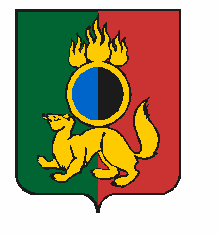 АДМИНИСТРАЦИЯ ГОРОДСКОГО ОКРУГА ПЕРВОУРАЛЬСКПОСТАНОВЛЕНИЕг. ПервоуральскПОСТАНОВЛЯЕТ:06.04.2023№941Об установлении публичного сервитутаВ соответствии со статьей 23, пунктом 1 статьи 39.37, пунктом 4 статьи 39.38, статьями 39.43, 39.45, 39.46, 39.50 Земельного кодекса Российской Федерации                 от 25 октября 2001 года № 136-ФЗ, Федеральным законом от 25 октября 2001 года          № 137-ФЗ «О введении в действие Земельного кодекса Российской Федерации», Федеральным законом от 06 октября 2003 года № 131-ФЗ «Об общих принципах организации местного самоуправлении в Российской Федерации», рассмотрев ходатайство открытого акционерного общества «Российские железные дороги» (ИНН/КПП 7708503727/770801001, ОГРН 1037739877295, юридический адрес:          город Москва, внутригородская территория города муниципальный округ Басманный, улица Новая Басманная, дом 2/1, строение 1), плановый материал, Администрация городского округа ПервоуральскУстановить в интересах открытого акционерного общества «Российские железные дороги» публичный сервитут площадью 161 кв. метр, сроком на 49 лет, в целях размещения объекта энергетики по технологическому присоединению: «Технологическое присоединение ЭПУ по адресу: Свердловская область, город Первоуральск,           поселок Хрустальная, улица Мира, дом 2А, Свердловская ЭЧ. Попов А.Г.» в отношении:земель, находящихся в государственной собственности, расположенных в кадастровом квартале 66:58:2201002 площадью 81 кв. метр;части земельного участка с кадастровым номером 66:58:2201002:804 площадью 80 кв. метров, расположенного по адресу: Российская Федерация, Свердловская область, городской округ Первоуральск, поселок Хрустальная, улица Мира, 2В.Утвердить границы публичного сервитута, согласно схеме расположения границ публичного сервитута (Приложение).Порядок установления зон с особыми условиями использования территории и содержание ограничений прав на земельные участки в границах таких зон в соответствии с Постановлением Правительства Российской Федерации от 24 февраля 2009 года № 160 «О порядке установления охранных зон объектов электросетевого хозяйства и особых условий использования земельных участков, расположенных в границах таких зон».Установить в соответствии с пунктами 3, 4, 5 статьи 39.46 Земельного кодекса Российской Федерации размер платы за публичный сервитут, согласно следующему расчету:Исходные данные для расчета:площадь земель, в отношении которых устанавливается публичный сервитут (согласно схеме расположения границ публичного сервитута на кадастровом плане территории): 81 кв. метр;средний уровень кадастровой стоимости земель городского округа Первоуральск: 1284,65 руб./кв.м. (Приказ Министерства по управлению государственным имуществом Свердловской области от 21 ноября 2022 года N 5500 "Об утверждении результатов определения кадастровой стоимости земель населенных пунктов отдельных муниципальных образований, расположенных на территории Свердловской области");размер платы (в процентах от кадастровой стоимости земельного участка): 0,1% (пункт 4, 5 статьи 39.46 Земельного кодекса Российской Федерации).Определяющая формула расчета:Плата за публичный сервитут = Площадь земель, в отношении которых устанавливается публичный сервитут * Средний уровень кадастровой стоимости * 0,1/100 * Период расчета.Расчет произведен: 81*1284,65*0,1/100*49 (лет).Размер платы за весь срок действия публичного сервитута составляет -           5098,77 рублей.Примечания:При перечислении платы ссылка на настоящее постановление Администрации городского округа Первоуральск (ссылка обязательна);Плата за публичный сервитут вносится единовременным платежом не позднее шести месяцев со дня принятия решения об установлении публичного сервитута путем перечисления денежных средств по следующим банковским реквизитам:Установить свободный график проведения работ при осуществлении деятельности, для обеспечения которой устанавливается публичный сервитут.Обязать открытое акционерное общество «Российские железные дороги»:заключить с правообладателем земельного участка с кадастровым номером 66:58:2201002:804 соглашение об осуществлении публичного сервитута, предусматривающее размер платы за публичный сервитут;привести земли и земельный участок в состояние, пригодное для использования   в   соответствии   с   видом    разрешенного   использования,   в   срок   не превышающий трех месяцев после завершения работ, для размещения которого был установлен публичный сервитут.Публичный сервитут считается установленным со дня внесения сведений о нем в Единый государственный реестр недвижимости.Настоящее постановление разместить на официальном сайте городского округа Первоуральск в сети «Интернет».Установить в интересах открытого акционерного общества «Российские железные дороги» публичный сервитут площадью 161 кв. метр, сроком на 49 лет, в целях размещения объекта энергетики по технологическому присоединению: «Технологическое присоединение ЭПУ по адресу: Свердловская область, город Первоуральск,           поселок Хрустальная, улица Мира, дом 2А, Свердловская ЭЧ. Попов А.Г.» в отношении:земель, находящихся в государственной собственности, расположенных в кадастровом квартале 66:58:2201002 площадью 81 кв. метр;части земельного участка с кадастровым номером 66:58:2201002:804 площадью 80 кв. метров, расположенного по адресу: Российская Федерация, Свердловская область, городской округ Первоуральск, поселок Хрустальная, улица Мира, 2В.Утвердить границы публичного сервитута, согласно схеме расположения границ публичного сервитута (Приложение).Порядок установления зон с особыми условиями использования территории и содержание ограничений прав на земельные участки в границах таких зон в соответствии с Постановлением Правительства Российской Федерации от 24 февраля 2009 года № 160 «О порядке установления охранных зон объектов электросетевого хозяйства и особых условий использования земельных участков, расположенных в границах таких зон».Установить в соответствии с пунктами 3, 4, 5 статьи 39.46 Земельного кодекса Российской Федерации размер платы за публичный сервитут, согласно следующему расчету:Исходные данные для расчета:площадь земель, в отношении которых устанавливается публичный сервитут (согласно схеме расположения границ публичного сервитута на кадастровом плане территории): 81 кв. метр;средний уровень кадастровой стоимости земель городского округа Первоуральск: 1284,65 руб./кв.м. (Приказ Министерства по управлению государственным имуществом Свердловской области от 21 ноября 2022 года N 5500 "Об утверждении результатов определения кадастровой стоимости земель населенных пунктов отдельных муниципальных образований, расположенных на территории Свердловской области");размер платы (в процентах от кадастровой стоимости земельного участка): 0,1% (пункт 4, 5 статьи 39.46 Земельного кодекса Российской Федерации).Определяющая формула расчета:Плата за публичный сервитут = Площадь земель, в отношении которых устанавливается публичный сервитут * Средний уровень кадастровой стоимости * 0,1/100 * Период расчета.Расчет произведен: 81*1284,65*0,1/100*49 (лет).Размер платы за весь срок действия публичного сервитута составляет -           5098,77 рублей.Примечания:При перечислении платы ссылка на настоящее постановление Администрации городского округа Первоуральск (ссылка обязательна);Плата за публичный сервитут вносится единовременным платежом не позднее шести месяцев со дня принятия решения об установлении публичного сервитута путем перечисления денежных средств по следующим банковским реквизитам:Установить свободный график проведения работ при осуществлении деятельности, для обеспечения которой устанавливается публичный сервитут.Обязать открытое акционерное общество «Российские железные дороги»:заключить с правообладателем земельного участка с кадастровым номером 66:58:2201002:804 соглашение об осуществлении публичного сервитута, предусматривающее размер платы за публичный сервитут;привести земли и земельный участок в состояние, пригодное для использования   в   соответствии   с   видом    разрешенного   использования,   в   срок   не превышающий трех месяцев после завершения работ, для размещения которого был установлен публичный сервитут.Публичный сервитут считается установленным со дня внесения сведений о нем в Единый государственный реестр недвижимости.Настоящее постановление разместить на официальном сайте городского округа Первоуральск в сети «Интернет».Глава городского округа ПервоуральскИ.В. Кабец